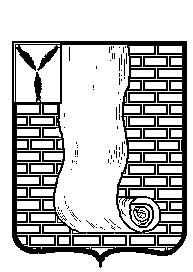 
АДМИНИСТРАЦИЯКРАСНОАРМЕЙСКОГО МУНИЦИПАЛЬНОГО РАЙОНАСАРАТОВСКОЙ ОБЛАСТИПОСТАНОВЛЕНИЕОт  12.07.2018  №__462__                           г.КрасноармейскОб утверждении требований к внешнему виду вывесок на территории муниципального образования Красноармейского муниципального района Саратовской области              В соответствии с Правилами благоустройства, обеспечения чистоты и порядка в муниципальном образовании город Красноармейск Красноармейского муниципального района Саратовской области, утвержденные решением Совета муниципального образования город Красноармейск Красноармейского муниципального района Саратовской области от 26.10.2017 г. № 11/58  ПОСТАНОВЛЯЕТ:Утвердить требования к внешнему виду вывесок на территории муниципального образования Красноармейского муниципального района Саратовской области согласно приложению.  Организационно-контрольному отделу опубликовать настоящее постановление путем разрешения на официальном сайте администрации Красноармейского муниципального района Саратовской области в информационно-телекоммуникационной сети «Интернет» (krasnoarmeysk.sarmo.ru).    Глава Красноармейского муниципального района                                                       А.В. Петаев